Sehr geehrte Eltern und Erziehungsberechtigte,liebe Schülerinnen und Schüler,das Berufliche Schulzentrum Neustadt freut sich, Sie bzw. Euch zu den Online-Informationsabenden unserer Berufsfachschuleneinladen zu dürfen.Da die Corona-Bedingungen keinen Infotag im üblichen Sinne ermöglichen, wenden wir uns auf digitalem Weg an Sie/Euch, um über unser Ausbildungsangebot zu informieren.Das Staatliche Berufliche Schulzentrum Neustadt vereint unter seinem Dach unter anderem die folgenden Berufsfachschulen:Staatliche Berufsfachschule für KinderpflegeStaatl. geprüfter Kinderpfleger (m/w/d)Online-Infoabend am Montag, 22.03.2021 ab 18:00 UhrStaatl. Berufsfachschule für Ernährung und VersorgungStaatl. geprüfter Assistent für Ernährung und Versorgung (m/w/d)Online-Infoabend am Dienstag, 20.04.2021 ab 18:00 UhrStaatliche Berufsfachschule für SozialpflegeStaatl. geprüfter Sozialbetreuer und Pflegefachhelfer (m/w/d)Online-Infoabend am Mittwoch, 21.04.2021 ab 18:00 UhrAblauf der Veranstaltungen: 1. Darstellung wichtiger Informationen zur Ausbildung durch die Fachbereichsleitung2. Anschließend Gelegenheit für FragenKurz vor Beginn des Infoabends finden Sie auf unserer Homepage einen Link für die jeweilige Ausbildungsrichtung, mit dem Sie an der Online-Veranstaltung über das datenschutzkonforme Online-Konferenz-System Big Blue Button teilnehmen können (ohne ein Programm herunterladen zu müssen). Alle wichtigen Informationen über die einzelnen Ausbildungsrichtungen finden Sie außerdem jederzeit auf unserer Homepage www.bsznew.deWir freuen uns auf Sie/Euch!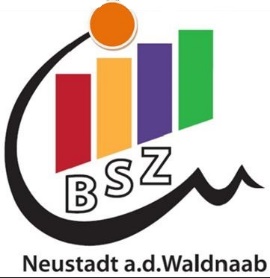 Herzlich willkommen am Beruflichen Schulzentrum Neustadt an der Waldnaab!